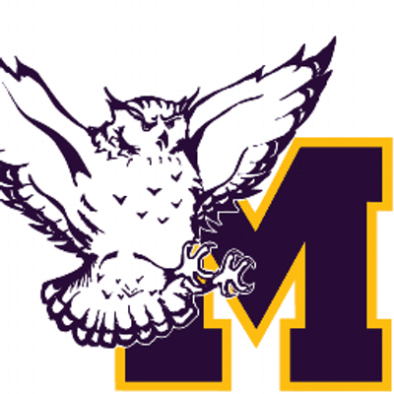 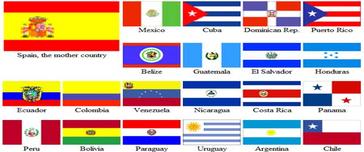 La Señora Ehrhardt (Profe) Spanish Survival Guide 2023-2024www.spanishmhs.yolasite.com  		217-762-8511 ext. 1029Monticello High SchoolWhat kind of Spanish class will this be?Learning a language is an investment of your time.  Americans traditionally begin learning foreign languages later in life than learners around the world, so it’s hard work to learn Spanish.  Our goal is to work towards becoming multilingual, and I will treat you like aspiring bilinguals.  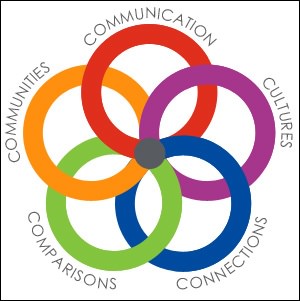 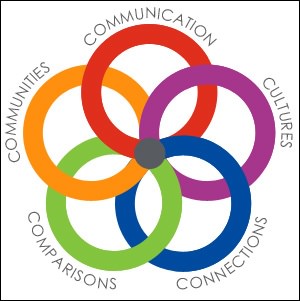 Our GOALS for this year are to…	challenge ourselves to communicate proficiently in Spanish.	learn about the cultures of countries that speak Spanish.  develop Spanish speaking, reading, writing, and listening skills  In our class, you will listen to me speaking as much Spanish as I can in a normal day.  My expectations for you are to participate actively by listening to the speaker and responding in the Target Language as much as possible.  Your participation grades will begin after a few short weeks.Expectations for all of us (Expectativas para todos)I expect you to… 1) treat me and others with respect, 2) attend class, 3) participate by speaking, listening, reading, and writing, 4) be cooperative and not disruptive, 5) ask questions, 6) Come to class prepared, 7) be open to the process of learning a language and be positive about your own Spanish skills, 8) be creative and have fun!You can expect me to… 1) treat you with respect, 2) provide you with an orderly classroom environment, 3) provide the necessary classroom structure, 4) teach you the required content you need, 5) do my best to make this class valuable, interesting, and enjoyable**  Can you get by with only doing the minimum?  In my class you won’t be doing yourself any favors if you only do the very least that is required of you.  I will treat all of you as though you are going to college, even if you don’t think you are at this time.  By signing up for this class, you are telling me that you are college bound, as this is an elective class.  In college, it is up to you if you pass or fail.  Most likely, your professor won´t provide you with reminders of things already provided to you in the syllabus, or to complete your homework, etc.  I know you’re not in college yet, but now is the time to start preparing.  Give yourself a head start over other students and meet me halfway: pay attention, participate in class, and turn in GOOD work! Here are a few tips for doing well in my class:	Be here every day.  Only miss if you are truly sick.	Complete written activities/notes.  It helps you to stay focused in class and retain/remember more content.	Complete all assigned work to avoid academic danger.  Consequences (Consecuencias)I respect you and I hope you respect me.  If you are warned in class because of an incident, you and I will need to talk.  If the behavior continues in class, then you will receive a referral for a detention or an appropriate consequence at my discretion, according to school policy.  Students who do not treat others with respect and disrupt our class are forfeiting the benefits of that particular learning experience.  In addition, if a problem persists, like failing to pay attention in class or failing to turn in work, your grade will suffer.Grading Criteria (Normas de las notas)The following items will be categories on TeacherEase.  	                       10%	  20%              20%                  20%        30%                   (20% of your semester grade)Homework, Classwork, Participation, Quizzes, Tests/Projects, Semester Exams←←←Weighted lower                          Weighted higher→→→Grades are calculated as follows:% grade earned = total points earned / total points possible × 100As taken from the MHS Student Handbook, the grading scale is as follows: A  90-100% ; B  80-89% ; C  70-79% ; D  60-69% ; F  0-59%	Extra Credit (Puntos extra): I rarely (if ever) give out extra credit.  What you see on TeacherEase is what you get!  Materials (Materiales): Always bring your books and homework. Also…	1 notebook.  Whatever kind of notebook you want for taking notes and for in-class work.	1 folder.  This will be for keeping track of any handouts from class.  Plenty of pencils and pens!  Bring what you need.  If you don’t have a pencil, check my pencil jar. If it’s empty, ask a classmate to share! (¡Necesito un lápiz, por favor!)Classroom Procedures (Procedimientos de la clase)Free Voluntary Reading (lectura voluntaria): Spanish 2-4 will sometimes do some free reading for the first 5-10 minutes of class.  You get to pick what you read and read at your own pace.Homework (Tarea): Homework is to be done individually, unless otherwise specified. Usually we will go over homework in class or check for questions, and when I take a grade, you will receive a value-based completion grade.  I expect you to do your best work and complete all of the assigned homework.  Saying: “I didn’t understand it” isn’t an excuse for not finishing.  You had 48 hours to ask questions.Late Work (Tareas tardes): Work is due at the start of class.  Anyone finishing homework during class time may lose points on homework. I do not accept late work.  If you’re out sick, the day you get back to class, find an appropriate time (before school, after school, homeroom) to check what you missed—in class work, tests, quizzes, etc.  Right when I start teaching is not an appropriate time to approach me to ask what you missed.**If you were absent and I enter grades into TeacherEase before you get back to hand something in, you may see a zero as a place holder.  This is a reminder to you to get your work to me the next day you are back at school!Plagiarism/Cheating (plagio): It is cheating to use Google translator or an equivalent on any assignment—even homework.  It is also cheating if you work with another student who tells you what to say or write.  If you couldn’t come up with the information on your own without another person or using a source online, it is not your work.  I can usually tell when students use a translator or another person to write beyond their level. We will talk about this more with the World Language Academic Integrity Policy.  Using translators doesn’t show me what you know and what your output in Spanish is on your own. Using your own words to convey messages in Spanish is a skill that takes time to develop.Assessments (Exámenes/Pruebas): Tests or projects will always be announced in advance, and quizzes usually will be announced as well.  Once distributed to the entire class, tests and quizzes must be completed silently.  Speaking assessments will be done either with a partner or group, or with me, or as a presentation to the class.  If you missed a test or a quiz, you should come in the next day in homeroom to make it up, or reach out to me somehow to let me know. I don’t allow students to take tests or quizzes in parts, so once you start it, you have to finish it. Make sure you can stay a few minutes after school in case you need to finish a test that you started in homeroom. This is up to you to arrange with me.  Grades (Notas): As you all know, your grades are available on TeacherEase.  I will try to keep the grades online as accurate as possible, but sometimes it will take time to sort, grade, and post everything that we’re working on.  IT IS YOUR RESONSIBILITY TO CHECK TEACEREASE.  You should be accountable for your own grades.  Getting help (ayuda): I expect you to advocate for yourself and your own learning.  It is your responsibility to come to be for help before or after school or during homeroom, or via email.  I am always more than happy to help explain something or answer any questions you have.  If your parents email me about an academic issue you are having, they need to include you in the email too, as I will direct my response to you.Recycle (Reciclar): If I see you throw away paper, you will be asked to take it out of the garbage and put it in the recycling.  Use the big blue bin close to the door.Food/Drinks (Comidas/Bebidas): I prefer only water in class, but if you need a snack, make sure you clean up after yourself and that you don’t distract others with it.Cell phones & headphones (teléfonos y auriculares): Phones need to be put away during class in your bag in the hallway. (¡Adiós teléfonos!) unless we use them for a specific activity in class.  If you are warned about cell phone usage in class, your participation grade will suffer.  If I see you looking at your phone during a quiz or a test, receive a zero for that assessment.  Same goes for headphones! Students need to remove headphones before coming into class and should not need to be told to do so.Bathroom (el baño) Please ask if you need to use the bathroom and grab a pass from the top pocket of the red folder behind the door. Also, please leave your phone on the table at the front of the room. Website (Página Web): http://www.spanishmhs.yolasite.com/                Memorize this!On the website you can find links to the dictionary I want you to use, flashcards, lessons, and more, but you will also find links to songs we’ve listened to in class and other media we have used.